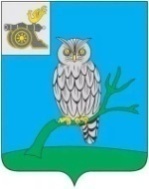 АДМИНИСТРАЦИЯ МУНИЦИПАЛЬНОГО ОБРАЗОВАНИЯ«СЫЧЕВСКИЙ РАЙОН»  СМОЛЕНСКОЙ ОБЛАСТИ П О С Т А Н О В Л Е Н И Еот  30 октября 2023 года  № 632О ежегодном районном  конкурсе «Лучший субъект малого и среднего предпринимательства»В соответствии с п. 28 ч. 1 ст. 14 Федерального закона "Об общих принципах организации местного самоуправления в Российской Федерации" от 03.10.2003 года № 131-ФЗ, Уставом муниципального образования «Сычевский район» Смоленской области, в целях реализации муниципальной программы "Развитие субъектов малого и среднего предпринимательства в муниципальном образовании «Сычевский район» Смоленской области", утвержденной постановлением Администрации муниципального образования «Сычевский район» Смоленской области от 07.11.2013 года №529 (с последующими изменениями), и выявления субъектов малого  и среднего предпринимательства, добившихся наивысших результатов в своей отрасли, внесших больший вклад в социально-экономическое развитие муниципального образования «Сычевский район» Смоленской области,Администрация муниципального образования «Сычевский район»                Смоленской области п о с т а н о в л я е т:1. Учредить на территории муниципального образования «Сычевский район» Смоленской области ежегодный конкурс "Лучший субъект малого и среднего предпринимательства".2. Утвердить Положение о ежегодном районном конкурсе "Лучший субъект малого и среднего предпринимательства" согласно приложению № 1.3. Утвердить состав конкурсной комиссии по определению победителей ежегодного районного конкурса согласно приложению № 2.4. Контроль за исполнением  настоящего постановления   возложить на Заместителя Главы муниципального образования «Сычевский район» Смоленской области С.Н. Митенкову.5. Настоящее постановление вступает в силу со дня его принятия и подлежит  размещению на официальном сайте в сети   «Интернет».Глава муниципального образования«Сычевский район» Смоленской области                                        Т.П. ВасильеваПриложение № 1УТВЕРЖДЕНО постановлением Администрациимуниципального образования «Сычевский район»Смоленской областиот 30.10 2023 года № 632ПОЛОЖЕНИЕО ЕЖЕГОДНОМ РАЙОННОМ   КОНКУРСЕ "ЛУЧШИЙ СУБЪЕКТ МАЛОГО И СРЕДНЕГО ПРЕДПРИНИМАТЕЛЬСТВА"1. Общие положения1.1. Ежегодный районный конкурс "Лучший субъект малого и среднего предпринимательства" (далее - конкурс) проводится в целях реализации муниципальной программы "Развитие субъектов малого и среднего  предпринимательства в муниципальном образовании «Сычевский район» Смоленской области", утвержденной постановлением Администрации муниципального образования «Сычевский район» Смоленской области от 07.11.2013 года №529 (с последующими изменениями).1.2. Цели проведения конкурса - формирование положительного образа предпринимателя, популяризация роли предпринимательства, содействие развитию малого и среднего предпринимательства в муниципальном образовании «Сычевский район» Смоленской области.1.3. Задачи конкурса:оценка уровня развития малого и среднего предпринимательства по видам экономической деятельности;выявление и поощрение лучших субъектов малого и среднего предпринимательства; общественное признание результатов деятельности лучших субъектов малого и среднего предпринимательства;систематизация опыта работы лучших предпринимателей  и распространение положительного предпринимательского опыта. 1.4. Конкурс проводится по следующим номинациям:”Лучший субъект малого и среднего предпринимательства в сфере производства”;”Лучший субъект малого и среднего предпринимательства  в сфере услуг“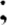 ” Лучший субъект малого и среднего предпринимательства  в сфере торговли'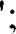 ” Лучший субъект малого и среднего предпринимательства  в агропромышленном комплексе“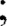 ”Лучший предприниматель-женщина “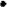 1.5. Организатором конкурса является Администрация муниципального образования «Сычевский район» Смоленской области (далее по тексту - организатор).1.6. Проведение конкурса и определение его победителей осуществляются конкурсной комиссией, в состав которой входят представители Администрации муниципального образования «Сычевский район» Смоленской области, Сычевской районной Думы, представители Совета по малому и среднему предпринимательству (далее по тексту – комиссия).1.7. В целях проведения конкурса  организатор  обеспечивает размещение извещения о проведении конкурса на официальном сайте  Администрации муниципального образования «Сычевский район» в информационно-коммуникационной сети «Интернет» не менее чем за 15 дней до даты начала представления документов для участия в Конкурсе.1.8. В извещении о проведении конкурса указывается:номинация Конкурса;  порядок, срок, адрес  подачи документов для участия в Конкурсе и контактный телефон;критерии, на основании которых проводится оценка заявок на участие в Конкурсе, представляемых в составе документов для участия в Конкурсе (далее именуются - заявки), и порядок ее проведения; порядок и срок объявления результатов Конкурса;1.9. В конкурсе вправе принять участие субъекты малого и среднего предпринимательства, соответствующие категориям субъектов малого и среднего предпринимательства и условиям отнесения к субъектам малого и среднего предпринимательства, установленным статьей 4 Федерального закона от 24 июля 2007 г. № 209-ФЗ “О развитии малого и среднего предпринимательства в Российской Федерации“ и Федеральным законом от июня 2003 г. № 74-ФЗ ”О крестьянском (фермерском) хозяйстве“ (далее именуются - субъекты предпринимательства).1.10. Субъект предпринимательства должен соответствовать следующим требованиям:1) сведения о субъекте предпринимательства внесены в единый реестр субъектов малого и среднего предпринимательства;2) субъект предпринимательства зарегистрирован и осуществляет на территории Сычевского района  Смоленской области   свою предпринимательскую деятельность в сферах, соответствующих выбранным номинациям Конкурса;З) субъект предпринимательства - юридическое лицо не должен находиться в процессе ликвидации, банкротства, а субъект предпринимательства -индивидуальный предприниматель не должен прекратить деятельность в качестве индивидуального предпринимателя на дату представления документов для участия в Конкурсе;4) деятельность субъекта предпринимательства не приостановлена в порядке, предусмотренном Кодексом Российской Федерации об административных правонарушениях, на дату представления документов для участия в Конкурсе;5) отсутствие у субъекта предпринимательства задолженности по начисленным налогам, сборам и иным обязательным платежам в бюджеты любого уровня или государственные внебюджетные фонды по состоянию на 1-е число месяца объявления Конкурса;6) отсутствие у субъекта предпринимательства неурегулированной (просроченной) задолженности по заработной плате на дату представления документов для участия в Конкурсе;7) субъект предпринимательства не является кредитной организацией, страховой организацией, инвестиционным фондом, негосударственным пенсионным фондом, профессиональным участником рынка ценных бумаг, ломбардом, участником соглашений о разделе продукции, лицом, осуществляющим предпринимательскую деятельность в сфере игорного бизнеса, производства и реализации подакцизной продукции, добычи полезных ископаемых;8) субъектом предпринимательства, подавшим документы для участия в конкурсе по номинации «Лучший предприниматель- женщина»  Сычевского района Смоленской области является женщина, зарегистрированная в качестве индивидуального предпринимателя или являющаяся руководителем или единственным учредителем (одним из учредителей при условии, что ее доля в уставном капитале составляет более 50 процентов) юридического лица.2. Порядок подачи документов для участия в конкурсе и рассмотрения заявок2.1. Для участия в конкурсе субъект предпринимательства представляет комиссии  следующие документы:заявку по форме согласно приложению к настоящему Положению;сведения из налогового органа, содержащие информацию о наличии (отсутствии) у субъекта предпринимательства налоговой задолженности по состоянию на 1-е число месяца проведения конкурса; подписанную руководителем субъекта предпринимательства - юридического лица или субъектом предпринимательства индивидуальным предпринимателем справку о наличии (отсутствии) у  субъекта предпринимательства неурегулированной (просроченной) задолженности по заработной плате на дату представления документов для участия в конкурсе;копии документов о награждении субъекта предпринимательства, имеющих отношение к сфере деятельности в выбранной для участия в конкурсе номинации (почетные грамоты, благодарности, дипломы) (при наличии); копии документов, подтверждающих участие субъекта предпринимательства в выставках, ярмарках и иных мероприятиях в сфере предпринимательства (при наличии);копии документов, подтверждающих благотворительную деятельность, меценатство субъекта предпринимательства (оказание материальной помощи нуждающимся, защита окружающей среды, охрана памятников культуры и пр.) (при наличии).Документы для участия в конкурсе представляются в пределах срока, указанного в извещении о проведении Конкурса.2.2. По инициативе субъекта предпринимательства дополнительно для участия в Конкурсе представляются:презентационные материалы об осуществляемой деятельности, представленные на электронных носителях. 2.3. Документы, представленные для участия в конкурсе, регистрируются  в журнале учета заявок в день их представления.2.4. Расходы, связанные с подготовкой и подачей документов для участия в конкурсе, возлагаются на подающих их лиц.2.5. Субъекты предпринимательства, желающие принять участие в конкурсе, направляют заявки (приложение № 1 к Положению)  по почте, лично  в Администрацию муниципального образования «Сычевский район» Смоленской области по адресу: Смоленская область,  г. Сычевка,                      пл. Революции, д.1.2.6. .Перечень документов, представляемых на конкурс:заявка по форме согласно приложению к настоящему Положению;копия свидетельства о государственной регистрации;копия выписки из Единого государственного реестра юридических лиц (ЕГРЮЛ), выданная Федеральной налоговой службой - для юридических лиц или копия выписки из Единого государственного реестра индивидуальных предпринимателей (ЕГРИП), выданная Федеральной налоговой службой                              - для индивидуальных предпринимателей;копия лицензии (при наличии);справка из налогового органа об отсутствии задолженности по налогам, сборам и внебюджетным фондам на 1-е число месяца проведения Конкурса;копии наград, дипломов, грамот, благодарственных писем (при наличии).2.7. Комиссия в срок, не превышающий трех рабочих дней со дня рассмотрения документов для участия в конкурсе, подготавливает мотивированное заключение о соблюдении или несоблюдении каждым из субъектов предпринимательства срока представления документов для участия в конкурсе, о соответствии или несоответствии субъекта предпринимательства, а также документов для участия в конкурсе требованиям, установленным настоящим Положением (далее именуется заключение).Заключение должно содержать решение о допуске субъекта предпринимательства к участию в конкурсе либо об отказе к участию в конкурсе по основаниям, предусмотренным настоящим Положением.2.8. Основаниями для отказа субъекту предпринимательства в допуске к участию в конкурсе являются:1) несоблюдение срока представления документов для участия в конкурсе, установленного пунктом 2.1 настоящего Положения и указанного в извещении о проведении конкурса;2) несоответствие субъекта предпринимательства требованиям, установленным пунктами 1.8 и 1.9 настоящего Положения;З) непредставление (предоставление не в полном объеме) документов для участия в конкурсе, указанных в пункте 2.1 настоящего Положения;4)несоответствие представленных субъектом предпринимательства документов для участия в конкурсе требованиям к оформлению и порядку их представления, установленным пунктами 2.1 и 2.3 настоящего Положения;5) недостоверность представленных сведений.2.9. Субъект предпринимательства уведомляется об отказе, в допуске к участию в конкурсе в течение 10 рабочих дней со дня подготовки заключения, содержащего решение об отказе субъекту предпринимательства, в допуске к участию в конкурсе, письмом  с указанием причин отказа, которое направляется заказным письмом или на адрес электронной почты, указанный в заявке.2.10. Секретарь конкурсной комиссии регистрирует заявки, проводит проверку документов.2.11. Консультации по всем вопросам, связанным с оформлением заявок, осуществляет секретарь конкурсной комиссии.3. Порядок, критерии оценки Заявок участников КонкурсаОценка Заявок участников Конкурса в баллах осуществляется Комиссией в течение 10 рабочих дней со дня получения заявок.Заявки участников Конкурса по всем номинациям, предусмотренным пунктом 1.4 настоящего Положения, оцениваются по следующим критериям и значениям критериев:Заявки по всем номинациям, предусмотренным пунктом 1.4 настоящего Положения, оцениваются по наличию следующих социальных критериев:Оценки Заявок участников конкурса, выставленные всеми членами комиссии, заносятся в итоговую оценочную ведомость, которая подписывается всеми членами комиссии.Победителями конкурса в каждой номинации, предусмотренной пунктом 1.4 настоящего Положения, признаются три участника конкурса, заявки которых набрали наибольшее количество баллов.При равном количестве баллов, набранных несколькими заявками участников конкурса, вопрос о победителе конкурса в номинации решается простым большинством голосов членов комиссии.В номинациях, предусмотренных пунктом 1.4 настоящего Положения, в отношении которых подано менее двух заявок участников конкурса, победителем становится участник, набравший не менее 12 балловРешение комиссии о результатах оценки заявок участников конкурса и победителях конкурса или признании конкурса несостоявшимся оформляется протоколом не позднее трех рабочих дней со дня проведения заседания комиссии, который подписывается председателем, секретарем и всеми членами комиссии, принимавшими  участие в заседании.На основании решения комиссии победители конкурса награждаются Благодарственными письмами и ценными подарками, участники конкурса –Благодарственными письмами.Итоги  конкурса  размещаются на сайте Администрации муниципального образования  «Сычевский район» Смоленской области не позднее трех рабочих дней со дня подписания протокола, предусмотренного пунктом 3.7 настоящего Положения.Приложение                                                                                         к  Положению о ежегодном районном  конкурсе «Лучший  субъект малого и среднего предпринимательства» ЗАЯВКА на участие в ежегодном районном  конкурсе «Лучший субъект малого и среднего предпринимательства»указывается НОМИНАЦИЯ  в которой участвует субъект малого (среднего) предпринимательства;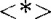 <**> для организаций - наименование с указанием организационно-правовой формы: для индивидуальных предпринимателей - фамилия. имя, отчество:<***> сведения по СОСТОЯНИЮ на дату представления заявки на участие в Конкурсе о размере уставного капитала (СКЛАДОЧНОГО капитала, уставного фонда. паевых взносов или др.) юридического лица и об участниках (акционерах) юридического лица с указанием размеров долей (количества и стоимости акций) участников (акционеров) юридического лица в уставном капитале (складочном капитале, уставном фонде, паевых взносах или др.);К конкурсной заявке прилагаются следующие документы:_______________________________________________________________________________________________________________________________________________________________________________________________________________________________________________________________________________________________С порядком проведения конкурса ознакомлен и согласен.Достоверность сведений, указанных в настоящей заявке и прилагаемых документах, гарантирую. Уведомлен о том, что участник конкурса, предоставивший недостоверные данные, отклоняется от участия в конкурсе.Подтверждаем,  что  на  дату   проведения   конкурса   предприятие   не является  неплатежеспособным, его  имущество   не  находится  под  судебным контролем, не находится  в  стадии   банкротства,  не  является  банкротом, его делами не распоряжается какой-либо суд или назначенное судом лицо.Я даю свое согласие на обработку (сбор, систематизацию, накопление, хранение, уточнение, использование и передачу) персональных данных в соответствии с Федеральным законом «О персональных данных». Ознакомлен (а) с тем, что могу отказаться от обработки моих персональных даны, подав соответствующее заявление.Индивидуальный предприниматель, _______   ________ 	     ____________Руководитель предприятия,		        дата        (подпись)	           (ФИО)Приложение № 2УТВЕРЖДЕНпостановлением Администрациимуниципального образования «Сычевский район»Смоленской областиот 30.10.2023 года № 632СОСТАВКОНКУРСНОЙ КОМИССИИ ПО ОПРЕДЕЛЕНИЮ ПОБЕДИТЕЛЕЙ ЕЖЕГОДНОГО РАЙОННОГО  КОНКУРСА"ЛУЧШИЙ СУБЪЕКТ МАЛОГО И СРЕДНЕГО ПРЕДПРИНИМАТЕЛЬСТВА"Митенкова Светлана Николаевна – заместитель Главы муниципального образования «Сычевский район» Смоленской области, председатель комиссии;Конькова Татьяна Андреевна – начальник отдела экономики и комплексного развития Администрации муниципального образования «Сычевский район» Смоленской области, секретарь комиссииЧлены комиссии:Баликова Татьяна Геннадьевна – и.о. начальника информационного отдела – пресс секретарь Администрации муниципального образования «Сычевский район» Смоленской области;Пискарёва Людмила Николаевна – главный специалист отдела экономики и комплексного развития Администрации муниципального образования                   «Сычевский район» Смоленской области;Сопленкова Альбина Викторовна – главный специалист-юрист Администрации муниципального образования «Сычевский район»                        Смоленской области;Куц Елена Викторовна – ведущий специалист Сычевской районной Думы;Смолина Лариса Петровна – председатель Совета по малому и среднему предпринимательству при Администрации муниципального образования «Сычевский район» Смоленской области.№ п/пКритерииЗначение критерия Баллы1.Средняя численность работниковравен 100%01.Средняя численность работниковот 100% до 105%11.Средняя численность работниковот 106% до 115%21.Средняя численность работниковот 116% до 130%3Более 130%42.Выручка от реализации товаров (работ, услуг) без учета НДС или балансовая стоимость активов (остаточная стоимость основных средств и нематериальных активов)ниже 100 %(-1)2.Выручка от реализации товаров (работ, услуг) без учета НДС или балансовая стоимость активов (остаточная стоимость основных средств и нематериальных активов)равен 100%02.Выручка от реализации товаров (работ, услуг) без учета НДС или балансовая стоимость активов (остаточная стоимость основных средств и нематериальных активов)от 100%до 105%12.Выручка от реализации товаров (работ, услуг) без учета НДС или балансовая стоимость активов (остаточная стоимость основных средств и нематериальных активов)от 106% до 110%22.Выручка от реализации товаров (работ, услуг) без учета НДС или балансовая стоимость активов (остаточная стоимость основных средств и нематериальных активов)от 111%  до 115%32.Выручка от реализации товаров (работ, услуг) без учета НДС или балансовая стоимость активов (остаточная стоимость основных средств и нематериальных активов)Более 115%43.Среднемесячная заработная плата на одного работникаравен 100%03.Среднемесячная заработная плата на одного работникаот 100% 	до 105%13.Среднемесячная заработная плата на одного работникаот 105% до 110%23.Среднемесячная заработная плата на одного работникаот l l l% до 115%33.Среднемесячная заработная плата на одного работникаБолее 115%44.Количество созданных в течение года рабочих мест в средней численности работниковне создано04.Количество созданных в течение года рабочих мест в средней численности работников1 рабочее место14.Количество созданных в течение года рабочих мест в средней численности работников2 рабочих места24.Количество созданных в течение года рабочих мест в средней численности работников3 рабочих места34.Количество созданных в течение года рабочих мест в средней численности работников4 рабочих места44.Количество созданных в течение года рабочих мест в средней численности работников более 5рабочих мест55.Чистая прибыль (после уплаты налогов и иных обязательных платежей)ниже 100%-15.Чистая прибыль (после уплаты налогов и иных обязательных платежей)равен 100%05.Чистая прибыль (после уплаты налогов и иных обязательных платежей)от 100% до 105%15.Чистая прибыль (после уплаты налогов и иных обязательных платежей)от 106 %до 110%25.Чистая прибыль (после уплаты налогов и иных обязательных платежей)от 111% до 115%35.Чистая прибыль (после уплаты налогов и иных обязательных платежей)Более 115%46.Выручка на одного работникаравен 100%06.Выручка на одного работникаот 100% до 105%16.Выручка на одного работникаот 106% до 110%26.Выручка на одного работника	от 111%	 до 115% 36.Выручка на одного работникаБолее 115%47.Инвестиции в основной капитал в совокупной выручкеравен 100% 07.Инвестиции в основной капитал в совокупной выручкеот 100% до 115%17.Инвестиции в основной капитал в совокупной выручкеот 116% до 130%27.Инвестиции в основной капитал в совокупной выручкеот 131% до 150%37.Инвестиции в основной капитал в совокупной выручкеБолее 150%48.Налоговые платежи, уплаченные в бюджеты всех уровнейравен 100%08.Налоговые платежи, уплаченные в бюджеты всех уровнейот 100 % до 115%18.Налоговые платежи, уплаченные в бюджеты всех уровнейот 116% до 130%28.Налоговые платежи, уплаченные в бюджеты всех уровнейот 131% до 150%38.Налоговые платежи, уплаченные в бюджеты всех уровнейБолее 151%4№ п/пКритерииНаличие критериевБаллы1.Инновационный подходотсутствие01.Инновационный подходналичие12.Деловая активность(участие в выставках, ярмарках и иных мероприятиях в сфере предпринимательства)отсутствие02.Деловая активность(участие в выставках, ярмарках и иных мероприятиях в сфере предпринимательства)наличие1З.Благотворительная деятельность, меценатство (оказание материальной помощи нуждающимся, защита окружающей среды, охрана памятников культуры и пр.)неучастие0З.Благотворительная деятельность, меценатство (оказание материальной помощи нуждающимся, защита окружающей среды, охрана памятников культуры и пр.)участие14.Награды участника Конкурса(прилагаются	копии	документов	Онаграждении субъекта предпринимательства, имеющих отношение к сфере деятельности в выбранной для участия номинации Конкурса почетные грамоты, благодарности, дипломы) при наличии)отсутствие04.Награды участника Конкурса(прилагаются	копии	документов	Онаграждении субъекта предпринимательства, имеющих отношение к сфере деятельности в выбранной для участия номинации Конкурса почетные грамоты, благодарности, дипломы) при наличии)наличие1Сведения о субъекте малого и среднего предпринимательстваСведения о субъекте малого и среднего предпринимательстваСведения о субъекте малого и среднего предпринимательстваСведения о субъекте малого и среднего предпринимательстваСведения о субъекте малого и среднего предпринимательстваСведения о субъекте малого и среднего предпринимательстваСведения о субъекте малого и среднего предпринимательстваСведения о субъекте малого и среднего предпринимательстваСведения о субъекте малого и среднего предпринимательстваСведения о субъекте малого и среднего предпринимательстваСведения о субъекте малого и среднего предпринимательстваСведения о субъекте малого и среднего предпринимательстваСведения о субъекте малого и среднего предпринимательстваСведения о субъекте малого и среднего предпринимательстваНоминация <*>Номинация <*>Номинация <*>Номинация <*>Номинация <*>1.1.1.1.Фамилия, имя, отчество2222Паспорт (номер, серия)3333Дата и кем  выдан паспорт 4444Дата рождения5555Образование6666Мобильный телефон7777Адрес электронной почты (e-mall)Сведения о субъекте малого и среднего предпринимательства (юридическое лицо, индивидуальный предприниматель)Сведения о субъекте малого и среднего предпринимательства (юридическое лицо, индивидуальный предприниматель)Сведения о субъекте малого и среднего предпринимательства (юридическое лицо, индивидуальный предприниматель)Сведения о субъекте малого и среднего предпринимательства (юридическое лицо, индивидуальный предприниматель)Сведения о субъекте малого и среднего предпринимательства (юридическое лицо, индивидуальный предприниматель)Сведения о субъекте малого и среднего предпринимательства (юридическое лицо, индивидуальный предприниматель)Сведения о субъекте малого и среднего предпринимательства (юридическое лицо, индивидуальный предприниматель)Сведения о субъекте малого и среднего предпринимательства (юридическое лицо, индивидуальный предприниматель)Сведения о субъекте малого и среднего предпринимательства (юридическое лицо, индивидуальный предприниматель)Сведения о субъекте малого и среднего предпринимательства (юридическое лицо, индивидуальный предприниматель)1.1.1.1.1.Наименование (краткое и полное) <**>Наименование (краткое и полное) <**>Наименование (краткое и полное) <**>Наименование (краткое и полное) <**>Наименование (краткое и полное) <**>Наименование (краткое и полное) <**>2.2.2.2.2.Организационно-правовая формаОрганизационно-правовая формаОрганизационно-правовая формаОрганизационно-правовая формаОрганизационно-правовая формаОрганизационно-правовая форма3.3.3.3.3.иннинниннинниннинн4.4.4.4.4.Год создания (регистрации), этапы становления бизнесаГод создания (регистрации), этапы становления бизнесаГод создания (регистрации), этапы становления бизнесаГод создания (регистрации), этапы становления бизнесаГод создания (регистрации), этапы становления бизнесаГод создания (регистрации), этапы становления бизнеса5.5.5.5.5.Адрес, индекс юридического лицаАдрес, индекс юридического лицаАдрес, индекс юридического лицаАдрес, индекс юридического лицаАдрес, индекс юридического лицаАдрес, индекс юридического лица6.6.6.6.6.Телефон, факс, e-mailТелефон, факс, e-mailТелефон, факс, e-mailТелефон, факс, e-mailТелефон, факс, e-mailТелефон, факс, e-mail7.7.7.Интернет-сайтИнтернет-сайтИнтернет-сайтИнтернет-сайтИнтернет-сайтИнтернет-сайт8.8.8.Основной вид деятельностиОсновной вид деятельностиОсновной вид деятельностиОсновной вид деятельностиОсновной вид деятельностиОсновной вид деятельности9.9.9.Структура уставного капитала (складочного капитала, уставного фонда, паевых взносов или др.) (для юридических лиц) <***>Структура уставного капитала (складочного капитала, уставного фонда, паевых взносов или др.) (для юридических лиц) <***>Структура уставного капитала (складочного капитала, уставного фонда, паевых взносов или др.) (для юридических лиц) <***>Структура уставного капитала (складочного капитала, уставного фонда, паевых взносов или др.) (для юридических лиц) <***>Структура уставного капитала (складочного капитала, уставного фонда, паевых взносов или др.) (для юридических лиц) <***>Структура уставного капитала (складочного капитала, уставного фонда, паевых взносов или др.) (для юридических лиц) <***>10.10.10.Описание основной идеи бизнесаОписание основной идеи бизнесаОписание основной идеи бизнесаОписание основной идеи бизнесаОписание основной идеи бизнесаОписание основной идеи бизнесаПоказатели осуществляемой деятельности, являющиеся критериями оценки ЗаявкиПоказатели осуществляемой деятельности, являющиеся критериями оценки ЗаявкиПоказатели осуществляемой деятельности, являющиеся критериями оценки ЗаявкиПоказатели осуществляемой деятельности, являющиеся критериями оценки ЗаявкиПоказатели осуществляемой деятельности, являющиеся критериями оценки ЗаявкиПоказатели осуществляемой деятельности, являющиеся критериями оценки ЗаявкиПоказатели осуществляемой деятельности, являющиеся критериями оценки ЗаявкиПоказатели осуществляемой деятельности, являющиеся критериями оценки ЗаявкиПоказатели осуществляемой деятельности, являющиеся критериями оценки ЗаявкиПоказатели осуществляемой деятельности, являющиеся критериями оценки ЗаявкиПоказатели осуществляемой деятельности, являющиеся критериями оценки ЗаявкиПоказатели осуществляемой деятельности, являющиеся критериями оценки ЗаявкиПоказатели осуществляемой деятельности, являющиеся критериями оценки Заявки1. Количественные (финансовые) показатели1. Количественные (финансовые) показатели1. Количественные (финансовые) показатели1. Количественные (финансовые) показатели1. Количественные (финансовые) показатели1. Количественные (финансовые) показатели1. Количественные (финансовые) показатели1. Количественные (финансовые) показатели1. Количественные (финансовые) показатели1. Количественные (финансовые) показатели1. Количественные (финансовые) показатели1. Количественные (финансовые) показатели1. Количественные (финансовые) показателиНаименование показателяНаименование показателяНаименование показателяНаименование показателяНаименование показателяНаименование показателяЕдиница измерения Единица измерения За два предшествующих годаЗа два предшествующих годаЗа два предшествующих годаЗа два предшествующих годаЗа два предшествующих годаТемп роста,Наименование показателяНаименование показателяНаименование показателяНаименование показателяНаименование показателяНаименование показателяЕдиница измерения Единица измерения годгодгодгодгодТемп роста,1.1.1.Средняя численность работниковСредняя численность работниковСредняя численность работниковчел.чел.2.2.2.Выручка от реализации товаров работ, услуг) без учета НД С или балансоваястоимость активов (остаточная стоимость основных средств и нематериальных активов)Выручка от реализации товаров работ, услуг) без учета НД С или балансоваястоимость активов (остаточная стоимость основных средств и нематериальных активов)Выручка от реализации товаров работ, услуг) без учета НД С или балансоваястоимость активов (остаточная стоимость основных средств и нематериальных активов)тыс. руб.тыс. руб.3.3.3.Среднемесячнаязаработная плата на одного работникаСреднемесячнаязаработная плата на одного работникаСреднемесячнаязаработная плата на одного работникаруб.руб.4.4.4.Количество созданных в течение года рабочих мест в средней численности работниковКоличество созданных в течение года рабочих мест в средней численности работниковКоличество созданных в течение года рабочих мест в средней численности работниковед.ед.5.5.5.Чистая прибыль (после уплаты налогов и иных обязательных платежей)Чистая прибыль (после уплаты налогов и иных обязательных платежей)Чистая прибыль (после уплаты налогов и иных обязательных платежей)тыс. руб.тыс. руб.6.6.6.Выручка на одного работникаВыручка на одного работникаВыручка на одного работникаруб.руб.7.7.7.Инвестиции в основной капитал в совокупной выручкеИнвестиции в основной капитал в совокупной выручкеИнвестиции в основной капитал в совокупной выручкетыс. руб.тыс. руб.8.8.8.Налоговые платежи, уплаченные в бюджеты всех уровнейНалоговые платежи, уплаченные в бюджеты всех уровнейНалоговые платежи, уплаченные в бюджеты всех уровнейтыс. руб.тыс. руб.2. Социальные показатели2. Социальные показатели2. Социальные показатели2. Социальные показатели2. Социальные показатели2. Социальные показатели2. Социальные показатели2. Социальные показатели2. Социальные показатели2. Социальные показатели2. Социальные показатели2. Социальные показателиНаименование показателяНаименование показателяНаименование показателяНаименование показателяНаименование показателяНаличие показателяНаличие показателяНаличие показателяНаличие показателяОписание достижения показателяОписание достижения показателяОписание достижения показателяНаименование показателяНаименование показателяНаименование показателяНаименование показателяНаименование показателя« да»« да»« нет»« нет»1.1.Инновационный подходИнновационный подходИнновационный подходИнновационный подходИнновационный подход2.2.Деловая активность(участие в выставках, ярмарках и иных мероприятиях в сферепредпринимательства)Деловая активность(участие в выставках, ярмарках и иных мероприятиях в сферепредпринимательства)Деловая активность(участие в выставках, ярмарках и иных мероприятиях в сферепредпринимательства)Деловая активность(участие в выставках, ярмарках и иных мероприятиях в сферепредпринимательства)Деловая активность(участие в выставках, ярмарках и иных мероприятиях в сферепредпринимательства)э.э.Благотворительная	деятельность, меценатство(оказание материальной помощи, нуждающимся, защита окружающей среды, охрана памятников культуры и пр.)Благотворительная	деятельность, меценатство(оказание материальной помощи, нуждающимся, защита окружающей среды, охрана памятников культуры и пр.)Благотворительная	деятельность, меценатство(оказание материальной помощи, нуждающимся, защита окружающей среды, охрана памятников культуры и пр.)Благотворительная	деятельность, меценатство(оказание материальной помощи, нуждающимся, защита окружающей среды, охрана памятников культуры и пр.)Благотворительная	деятельность, меценатство(оказание материальной помощи, нуждающимся, защита окружающей среды, охрана памятников культуры и пр.)4.4.Награды Участника Конкурса(при наличии прилагаются копии документов о награждении субъекта предпринимательства, имеющих отношение к сфере деятельности в выбранной для участия номинации Конкурса (почетные грамоты,благодарности, дипломы)Награды Участника Конкурса(при наличии прилагаются копии документов о награждении субъекта предпринимательства, имеющих отношение к сфере деятельности в выбранной для участия номинации Конкурса (почетные грамоты,благодарности, дипломы)Награды Участника Конкурса(при наличии прилагаются копии документов о награждении субъекта предпринимательства, имеющих отношение к сфере деятельности в выбранной для участия номинации Конкурса (почетные грамоты,благодарности, дипломы)Награды Участника Конкурса(при наличии прилагаются копии документов о награждении субъекта предпринимательства, имеющих отношение к сфере деятельности в выбранной для участия номинации Конкурса (почетные грамоты,благодарности, дипломы)Награды Участника Конкурса(при наличии прилагаются копии документов о награждении субъекта предпринимательства, имеющих отношение к сфере деятельности в выбранной для участия номинации Конкурса (почетные грамоты,благодарности, дипломы)